Главному редактору 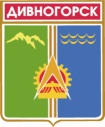 общественно-политической газеты города Дивногорска «Огни Енисея»Л.И. КлимовичКомсомольская ул., д. 2,г. Дивногорск, Красноярский край,663090Уважаемая Любовь Ивановна!Прошу Вас опубликовать в средствах массовой информации сообщение  следующего содержания: «Извещениео предоставлении в аренду земельного участка«Администрация города Дивногорска информирует население о возможности предоставления в аренду земельного участка с кадастровым номером 24:46:2002007:88.1. 	Характеристика земельного участка:Адрес (местоположение): Красноярский край, г. Дивногорск,  с. Овсянка, район ДРП, участок   № 223,224;Площадь земельного участка – 1 200,0 кв.м;Категория земель – земли населенных пунктов;Разрешенное использование – для садоводства.2. 	Граждане, заинтересованные в предоставлении земельного участка, имеют право в течении тридцать дней со дня опубликования и размещения извещения подать заявление о намерении участвовать в аукционе на право заключения договора аренды земельного участка.3. 	Заявления подаются в форме электронного документа на официальный сайт администрации города Дивногорска в сети интернет: divnogorsk-adm.ru или на бумажном   носителе   по   адресу:   663090,   Красноярский   край,   г.  Дивногорск, ул. Комсомольская, д. 2, каб. 402.4. 	Время приема граждан для ознакомления со схемой расположения земельного участка: с 8-30 по 13-00, с 14-00 по 17-30.Дополнительную информацию можно получить по тел. 8 (39144)3-77-10 или обратиться в муниципальное казённое учреждение «Архитектурно - планировочное бюро»  по  адресу:  Красноярский  край,  г. Дивногорск,  ул. Комсомольская, д. 2, каб. № 303».	    Информационный текст печатать шрифт 8.Глава города						   	                                   Е.Е. ОльМКУ АПБ Алтабаева Светлана Александровна(839144) 3-71-64Муравьева Т.П. 3-77-10